King County Community Collaborative- KC3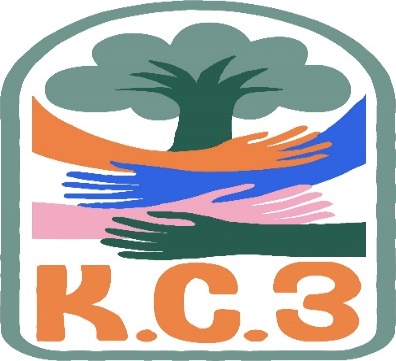 Voices of Change and Empowerment
April 25th, 2023Virtual meeting VISIONTogether families, youth, communities, and systems will support opportunities to improve the resilience and recovery for all individuals who experience behavioral health challenges. Using an equity lens, we strive to acknowledge and address the disparities within all marginalized communities.MISSIONOur mission is to create an inclusive space for our community to be heard. In sharing stories of lived experiences, we bring forward the needs, strengths, and opportunities of the current behavioral health system. By taking the challenges and addressing them collectively, we create system change and resolution.AgendaWelcome & Introductions: LeChezInvite you to share your name and your role in the chat  If this is your first time and would like to share who you are please feel free to.  Community Input and Concerns:  Presentation:  Sharing Announcements, Updates: All are welcome to shareSummer Camp opportunities under resource sharingUpdate:  GPS-   WSCC-   					Workgroups: Needs Assessment / Workplan- Youth Engagement-   KC3 engagement Activity Time-  Thank you for attending. Be safe, stay well. Next meeting May 23rd, 2023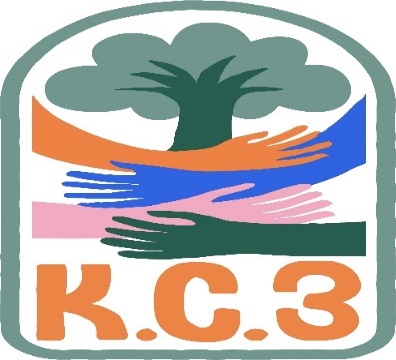 King County Community Collaborative- KC3Voices of Change and Empowerment
Comfort AgreementStay on taskNo side conversationsCell phones on silentSafe learning environmentBe willing to give and receive feedbackLeave your agency hat at the door. Bring your experience expertise and commitment.Remember we all bring the best intentions to our workValue everyone’s opinionAsk questions and check out your assumptions and thinkingListen carefullyLet your voice be heardProvide space to hear about immediate concernsSeek common ground and actionIdentify areas of continued debate and defer to another dayIf dissenting, offer an alternativeBe clear about discussion versus decision-makingStart meetings on timeObserve time framesKing County Community Collaborative KC3 Voices of Change and Empowerment Regional FYSPRTSafety Plan If anyone during the meeting begins to feel uneasy or frustrated:First take a break, Leave the room if needed, and use the coping skills that are familiar to youSecond reach out to support people in the room Third, Tri-leads will offer support to anyone who signals distress-emotionally or otherwise.Lastly, reach out to those in the room who have background n de-escalation (all Tri-leads, Convener, Mental Health ProviderKC3 Tri-leads will identify exits for members and attends will know how to safely exit the room if neededKC3 members and attendees agree to be present, aware and know who in the room (i.e. Tri-leads, Metal Health Providers individuals trained in de-escalation).KC3 Tri-leads and welcome committee will offer breaks to the group and individuals if conversations get heated or someone is signaling discomfort or distressed,If Aggressive behavior is present and you have no experience with de-escalation techniques, please find an exit and leave the room.IF you do have de-escalation experience you may provide support if you feel comfortable with this. If you feel unsafe or prefer to not engage with an aggressive individual, please find safe space and/or exit the room.Sharing Resources and information for FamiliesCamp Erin: Camp Erin®-King County is a free, weekend, overnight camp for youth who are grieving the death of a significant person in their lives. Children and teens ages 6 to 17 (or 18 if still in school) attend a weekend camp experience that combines grief education and emotional support with fun, traditional camp activities.  Camp will be held in Ravensdale, Washington from June 2nd – June 4th. If you have any questions regarding camp please reach out to Alex Tarasar – Camp Erin Clinical Coordinator, 206-473-8934https://forms.office.com/Pages/ResponsePage.aspx?id=hpAxLiaao0aGX2Fb7Vdnhiu9PwEhm_tNpsgyC7HNDfxURDUwRlZTSEZIUjUwWTlYNUw0Ujc5RkFVUyQlQCN0PWcuRegistration for the Rites of Passage Experience is now open! This experience is for girls between the ages of 11-19 and will be hosted July 1 & 2 at Camp Long. This is a wonderful opportunity for young people who want to learn life skills, do community service, be partnered with a mentor, and much much more! All participants will receive a $50.00 gift card! To Register, join us at Sankofa Theatre on May 13 from 6:00-8:00 pm, or call us at 206-722- 6602.